²Grand Prix Propreté 2000Samedi 23 Février 2019Lieu : Terrasson - ABYMESCatégorie : Juniors - SeniorsTarif : 8.50 €Inscriptions : Jusqu’ au Mercredi 20 Février 2019 à 16h00Emargement : 13h00 		Départ : 14h00Parcours : Départ : Maison CLAUDEON route de Terrasson – Garage Pistolet d’Or – Rue de Bellevue Pages – Pages – Rue Bazile Calixte – Rue Fortuné Constant – Carrefour Ylang Ylang à droite – Rue de Pages – Arrivée : Maison CLAUDEON Route de Terrasson. Circuit de 5.069 Kms X 18 = 91.242 Kms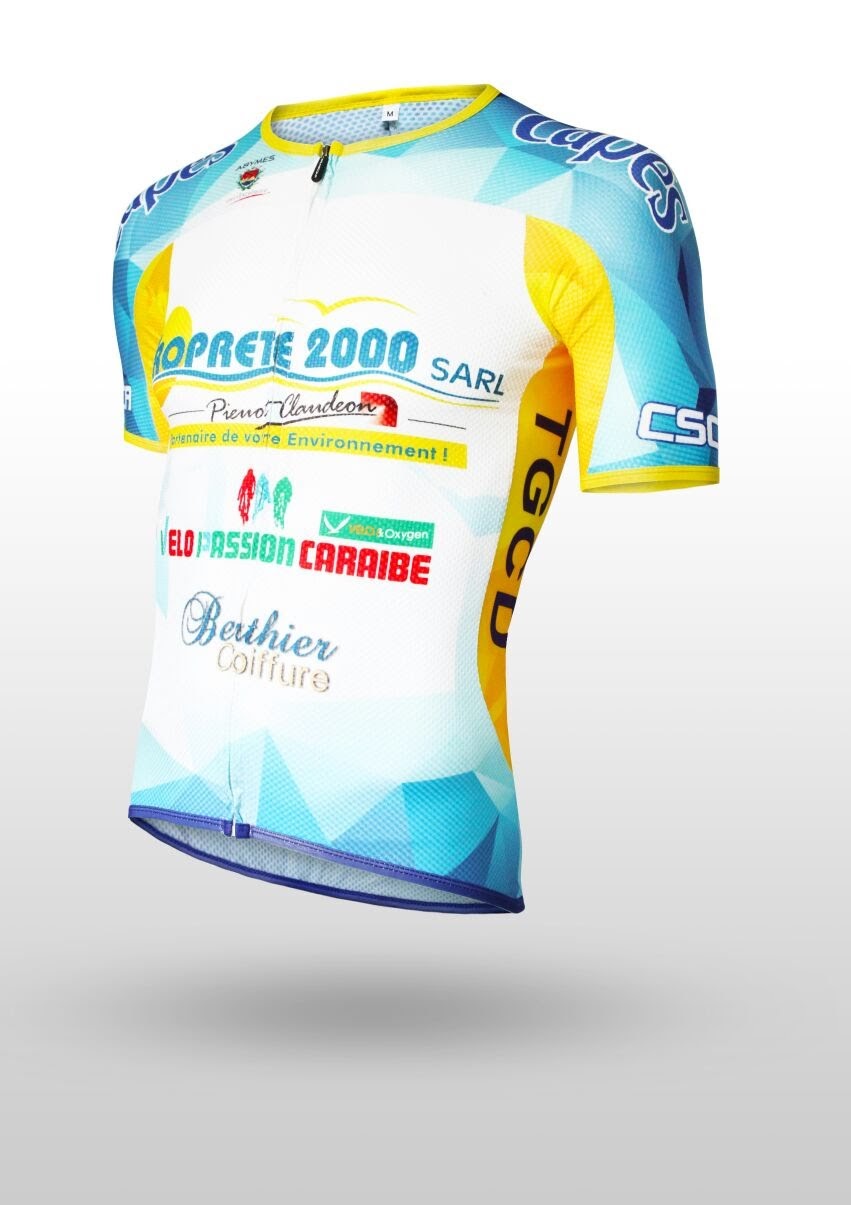 